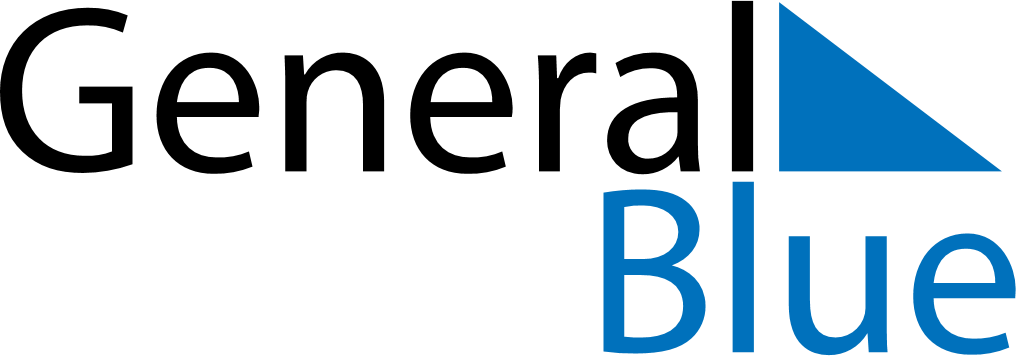 June 2027June 2027June 2027June 2027ColombiaColombiaColombiaMondayTuesdayWednesdayThursdayFridaySaturdaySaturdaySunday12345567891011121213Sacred Heart14151617181919202122232425262627282930